POSITION DESCRIPTION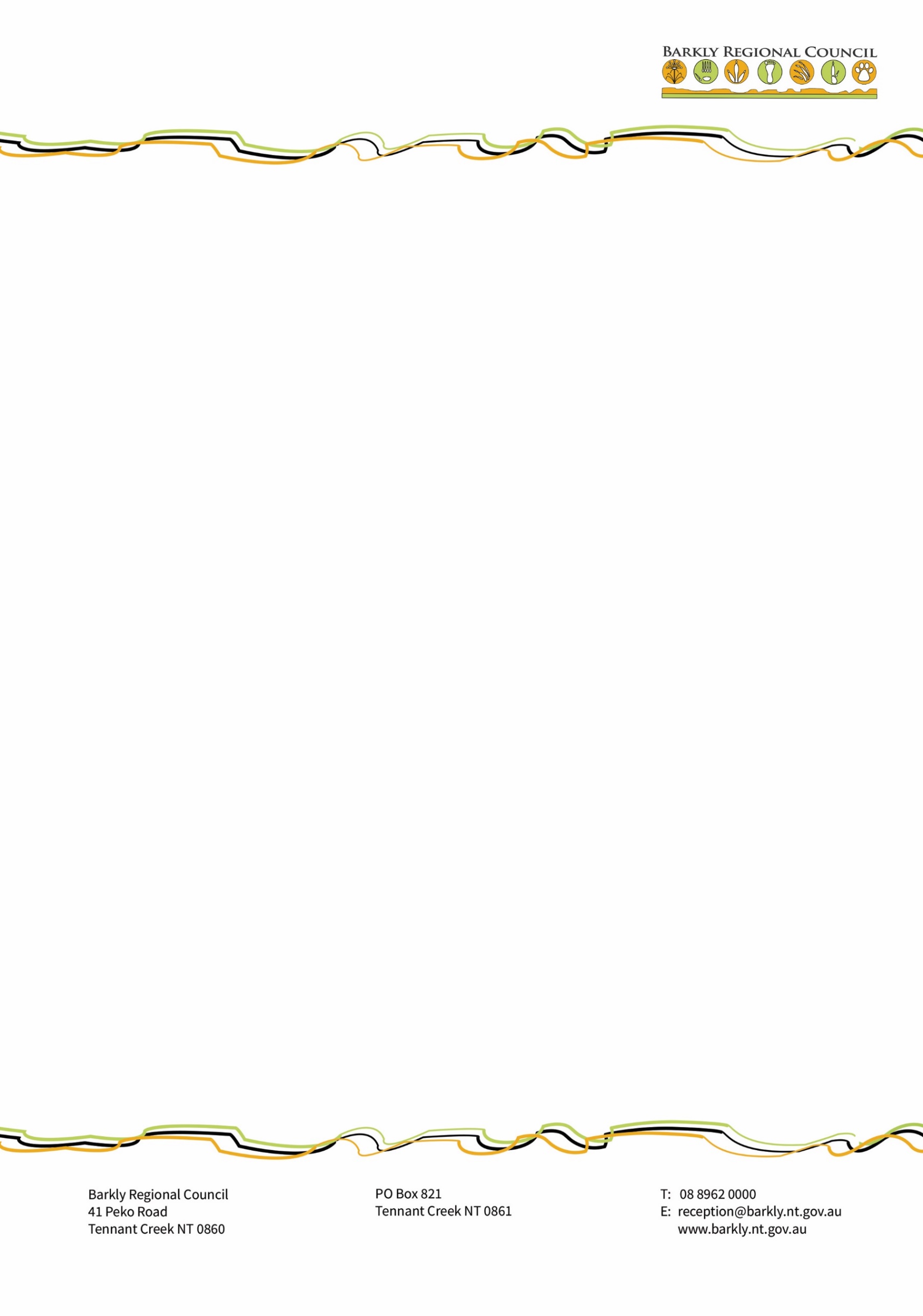 Regional Community Development ManagerPosition ObjectivesThis role is part of the management team within the Community Development Directorate, responsible for providing high level operational and strategic support to the Director Community Development as well as providing supervision, mentoring and support to key operational staff. The Regional Community Development Manager is responsible for the management and co-ordination of a number of programs within the directorate including Youth, Sports and Recreation, Youthlinks, Safe Houses, Tennant Creek Swimming Facility and Library Services.The position requires a strong strategic management focus, with the ability to effectively deliver programs, manage staffing and reporting. The Manager works with a diverse range of stakeholders and must have the ability to communicate effectively and efficiently to maximise strong program delivery, opportunities and collaboration in alignment with program funding requirements and community priorities.Key ResponsibilitiesManage the delivery of the Community Development Programs across Council, including Remote Youth, Sports and Recreation Programs, Youthlinks, Tennant Creek Swimming Facility, Safe Houses and Library Services.Directly supervise and manage Youth Sport & Rec Support Officer, Youth Sport & Rec Team Leaders, Youth Centre Coordinator, Swimming Pool Coordinator and the Library Coordinator and  Officer setting a high standard of service delivery, provide high level support and advice; including supporting appropriate training and development opportunities.Develop and maintain effective communication and collaboration with Communities and relevant Stakeholders for the successful delivery of programs.Work collaboratively with all areas of Council.Ensure that all program reports and associated funding reports are completed to a high order and submitted in a timely manner.Manage the overall program expenditure of the Community Development programs in accordance with Council policies and contractual requirements.Drive the operational and strategic planning for the identification and development of new initiatives and funding opportunities in collaboration with the Director Community Development.Develop and implement strategies, policies, projects and procedures for programs and staff in accordance with legislation, funding obligations and Council requirements.Ensure programs are compliant with the Local Government Act, Regulations, standards and policies adopted by Council.Liaise with the finance department, funding bodies, government and non-government organisations, and local community organisations.Maintain records and documents with the ability to provide accurate and timely reports.Exercise duty of care for self and others as per Work Health and Safety legislation.Any other reasonable duties as outlined by the Director of Community Development.Key AccountabilitiesMonitor and Evaluate responsible Programs in conjunction with Director Community Development, and provide strategic advice in relation to areas of social need.Facilitate appropriate and collaborative relationships with Community Development staff to foster a well-skilled and cooperative team.Management of staff, weekly timesheets, leave entitlements and work rosters.Assist in the recruitment of the Community Development staff, to ensure that all vacant positions are filled in a timely manner.Demonstrate leadership and the participation in shaping the organisations culture and behaviours, through the implementation of Council policies related but not limited to workplace diversity, workforce planning and staff retention strategies.Work effectively in a culturally diverse environment.Participate in Work Health and Safety (WHS) issues and assist with identification and rectification of safety hazards in and proactive manner in consultation with the WHS Advisor.Organisational RelationshipReports to:		Director of Community DevelopmentTitle:		Regional Community Development ManagerClassification:		Salary Contract Position			$88,000 - $110,000 p.a. (commensurate with qualifications and experience)Department:		Community DevelopmentSupervises:		Youth, Sport & Recreation Support Officer		Youth Sport & Recreation Team leader		Youth Centre Coordinator		Library Coordinator and Officer		Safe House Coordinator		Swimming Pool CoordinatorInternal Liaison:		Area Manager			Community Coordinator			Finance department			People & Culture department			Council staff        External Liaison:		Territory and Commonwealth Government representatives			Non-government representatives			Other external stakeholdersOrganisational ContextThe position is based in Council’s head office at Tennant Creek with frequent visits to Council’s remote communities throughout the Barkly Region. The Manager is accountable to the Director of Community Development for the effective and efficient management of Council’s Youth, Sport & Recreation programs, Tennant Creek Swimming Pool, Youthlinks program, Safe Houses and Library Services. The position is also accountable for the reporting requirements associated with these programs. Knowledge and SkillsOrganisational:Possess a high degree of drive, initiative and enthusiasmHigh level of sensitivity, diplomacy and confidentialityHighly developed written and verbal communication skillsHighly developed computer skillsProven ability to successfully interact with people at all levelsAbility to use sound judgement, discretion and negotiation skillsExcellent time management and organisational skillsDemonstrated excellence in customer serviceAbility to plan and coordinate activities to provide efficient servicesThe ability to cope with high volumes of work, to set and meet deadlines and determine prioritiesKnowledge and understanding of Aboriginal CultureHighly developed computer skills including knowledge of Windows and excel environmentsAbility to manage one’s own time in order to meet specific timeframes and allocated tasks within the roleAbility to work within a team environment whilst also producing results working independentlyAbility to manage multiple tasks effectively with a high degree of flexibility within a changing work environmentInterpersonal:Ability to source cooperation and assistance from other staff, management and community members to achieve position objectivesDemonstrated ability to work within tight timeframes and regularly monitor deliverables   A committed team player, creative thinker and innovator is essentialChange Management:Ability to recognise issues and use initiative to identify and discuss proposed solutionsAbility to promptly respond to changed circumstances and make sound decisions to ensure the ongoing efficient and effective delivery of key deliverables within the role in the best interests of the Barkly Regional CouncilEnsure compliance with and adherence to all legislative requirements and best  business practices at all timesCommitment, Attitude and Application to Duties:Provide courteous and prompt attention to requests for informationDemonstration of a positive and proactive attitude with strong initiative Promote Barkly Regional Council in a positive manner at all times Promote and encourage continuous quality improvement strategies for the delivery of accurate and timely documentationProven ability to work under pressure and deliver accurate documentation for sign-off within agreed timeframesTake reasonable care to ensure one’s own safety at work and that of other staff within the workplaceObserve all safe working practicesReport all accidents, incidents and any hazardous situation within your work environment to your ManagerAny other reasonable duties as directed by the Director of Community Development.Essential Criteria – Qualifications, Skills and ExperienceHighly developed organisational and communication skills including the ability to work independently and manage time effectively.Demonstrated ability to work effectively in a multi-disciplinary team setting, including demonstrated skills in negotiation, conflict resolution, teamwork and leadership. Demonstrated experience in senior management or in a similar role.Proven leadership, performance management, training and mentoring skills and experience.Demonstrated understanding and experience with funded programs.Proven ability to manage financial, and funded programs across multiple communities.Experience in establishing and maintaining positive working relationships with internal and external stakeholders. Highly developed oral and written communication skills including an ability to communicate complex issues to a wide range of people and groups and interact effectively with people of diverse cultures.Demonstrated ability to write formal reports.Excellent organisational skills with the ability to prioritise tasks and meet conflicting deadline.Demonstrated ability to communicate and work constructively within culturally diverse settings, including a demonstrated knowledge and understanding of Aboriginal culture, family and community structures.Strong computer skills, including experience with use of data bases and Microsoft Office Suite.Experience working within programs that are heavily legislated and understanding of legislative requirements.Desirable Criteria Tertiary qualifications in a related discipline such as Youth Work, Social Work, Community Development or similar.Demonstrate experience is People ManagementExperience in Local, State/territory Government processes.Previous experience in working with Aboriginal people and culturally diverse environmentsA current NT Manual driver’s licenceIt is a requirement of this position that the successful applicant obtains and maintains NT Working with Children Ochre Card. Although an individual may commence work, with an exemption from the relevant department, prior to the card being issued, ongoing employment and official appointment to the position will only be confirmed after the Ochre Card has been received. Loss of the Ochre Card constitutes loss of an essential requirement of the position and may result in termination of employment. This position also requires a satisfactory Australian Police Criminal History Check.CertificationThe details contained in this document are an accurate statement of the responsibilities, accountabilities and other requirements of the position.	_____________________________	_____/_____/_______	Emma Bradbury	Date	Chief Executive OfficerAcceptanceI, _________________________________, have read this position description and fully understand the requirements set forth therein. I understand that this is to be used as a guide and that I will be responsible for performing other duties as assigned. I further understand that this Position Description does not constitute an employment contract with the Barkly Regional Council.	_____________________________	_____/_____/_______              	 Signature	Date